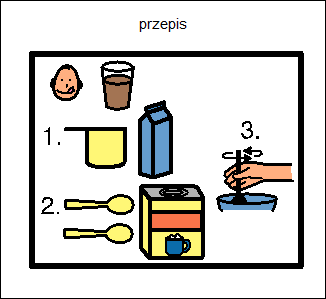 Autor: Weronika Pławińska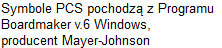 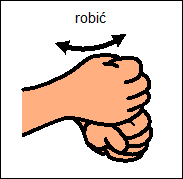 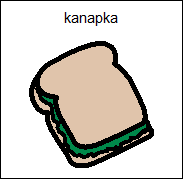 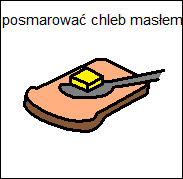 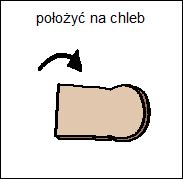 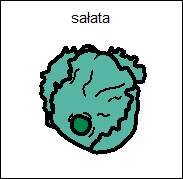 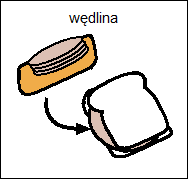 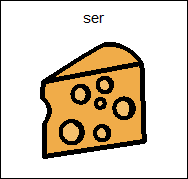 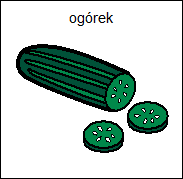 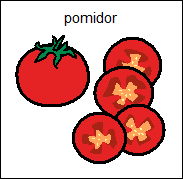 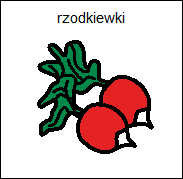 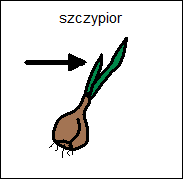 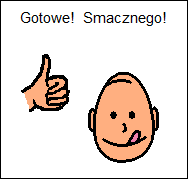 